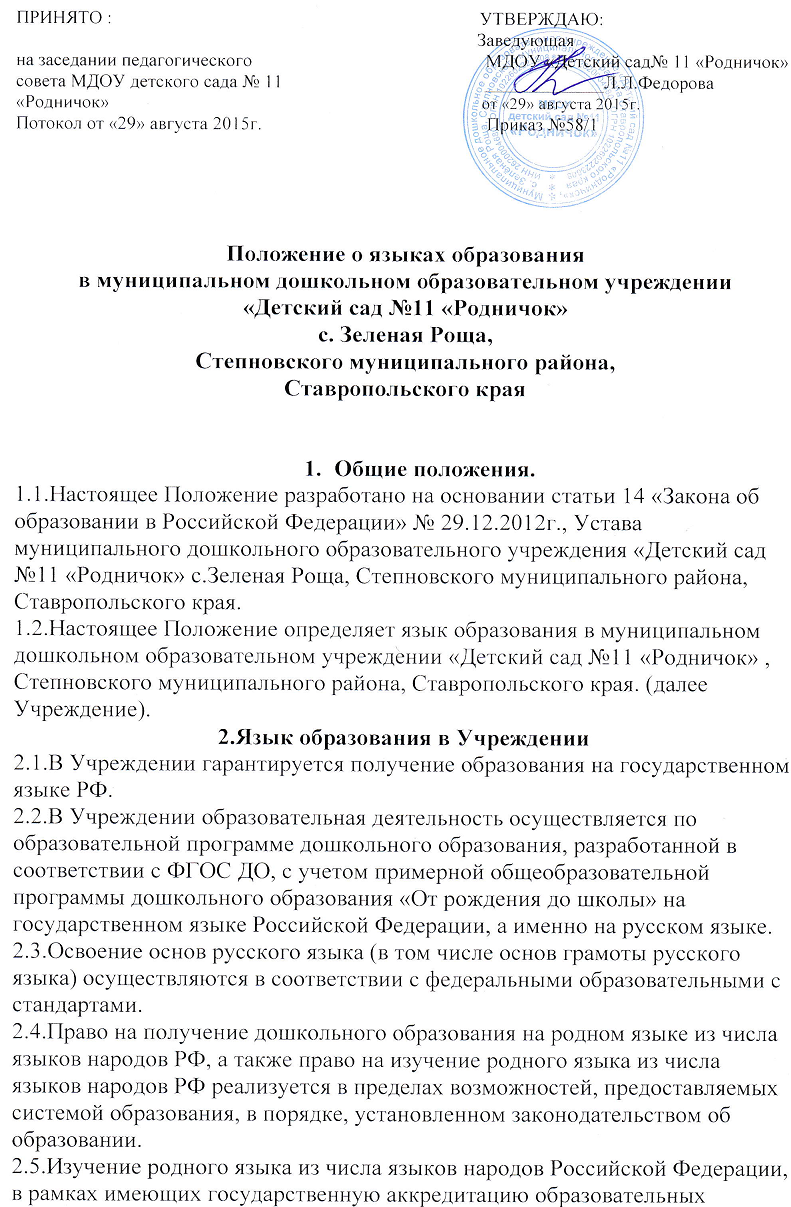 осуществляются в соответствии с федеральными государственными образовательными стандартами.3. Заключительные положения3.1.Настоящее положение вступает в силу с момента издания приказа руководителя « Об утверждении «Положения о языках образования в МДОУ детском саду № 11 «Родничок» с. Зеленая Роща, Степновского муниципального района Ставропольского края и действует до принятия нового «Положения о языках образования» 3.2.Изменения в настоящее Положение могут вноситься  Учреждением в соответствии с действующим законодательством и Уставом МДОУ детского сада  № 11 «Родничок». Согласовано на заседании родительского комитетапротокол № 3от 29.08.2015г.. 